Муниципальное автономное учреждение дополнительного образования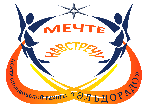 «Центр детского творчества «Эльдорадо»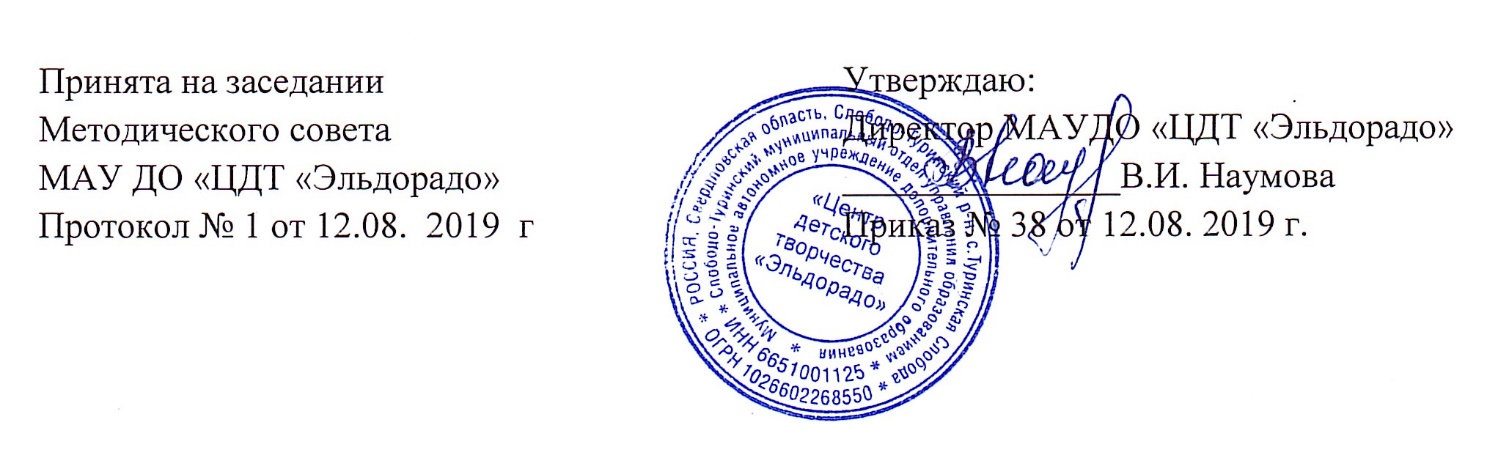 Дополнительная  общеобразовательная общеразвивающая программахудожественной направленности«Сольное пение»Возраст учащихся: 5-17летСрок реализации:4 года   Автор-составитель:Смирнова Ирина Валерьевнапедагог дополнительного образованияс. Туринская Слобода, 2019 г.СОДЕРЖАНИЕПОЯСНИТЕЛЬНАЯ ЗАПИСКАНаправленность программы: художественная.Актуальность программы:В связи с возросшей потребностью общества в разносторонне развитой личности проблема одаренности, а именно раннего выявления и развития способностей ребёнка становится наиболее важной и актуальной.  Видное место в процессе общего развития личности ребёнка занимает музыкальная одарённость. Система музыкального образования общеобразовательной школы направлена на знакомство учащихся с музыкой, независимо от их желания, интересов, потребностей и способностей. В современной музыкальной школе продолжается обучение по типовым образовательным программам, которые требуют актуализации и преобразований.  В отличие от традиционной академической школы,  система дополнительного образования представляет широкие возможности для развития музыкальных способностей в процессе освоения различных видов музыкальной деятельности, используя нетрадиционные подходы к организации процесса обучения. Обучение детей эстрадному  вокалу как особому виду музыкального искусства открывает богатые перспективы для развития музыкальных способностей детей. Сольное пение дает возможность и шанс каждому ребенку выразить себя, реализовать свои способности, добиться успеха.  Программа «Сольное пение» способствует индивидуальному певческому развитию ребенка, формированию его вокальной и музыкальной культуры. Освоение основных приемов эстрадного вокала, импровизации, музыкально-познавательные беседы, концертная деятельность, участие в конкурсах и музыкальных программах – все это способствует реализации возможностей и способностей ребенка. Программный материал осваивается поэтапно, в зависимости от возраста и индивидуальных вокальных данных ребенка. Занятие в классе эстрадного вокала призваны удовлетворить образовательные потребности общества и личности за пределами основных учреждений образования.   Спецификой местности нашего района является «поющее население» от природы, наделенное вокальными данными, в том числе и подрастающее поколение. Человек, имеющий творческие способности старается выразить себя, найти им выход, и особенно родители, которые видят в своем ребенке наличие таких данных, хотят развить творческие способности ребёнка. Объединения вокальных направлений всегда пользовались спросом у детей и взрослых.   Дети, занимающиеся эстрадным вокалом, получат возможность интересно, содержательно организовать свой досуг, возможность творчески выразить себя индивидуально и в коллективе, социального  и предпрофессионального самоопределения.Цель программы: Индивидуальное певческое развитие детей через приобщение их к основам вокального искусства, развитие музыкально-эстетического вкуса, расширение общего кругозора, на основании исполнения образцов отечественной и зарубежной вокальной музыки. Задачи программы:- формировать вокальные навыки и эстрадно-исполнительские качества,- развивать звуковой слух, чистоту интонирования, чувство ритма, научить каждого обучающегося правильно и грамотно петь, развить  личную инициативу и творческую фантазию в трактовке произведений, - создавать условия для гармоничного развития личности каждого ребёнка, раскрытия всех его способностей к художественному творчеству, - приобщить детей к  духовным ценностям, содействовать развитию их интеллекта, - развить стремление к самосовершенствованию, - формировать умение общаться в коллективе,   - расширить музыкальный кругозор, сформировать музыкальный и эстетический вкус, культуру поведения на сцене.Основным видом деятельности объединения «Сольное пение» является учебная деятельность. Особенность методики работы с данным объединением состоит в том, что специально организуется разнообразная образовательная деятельность, в которой создаются благоприятные ситуации для развития творческих способностей детей.
Наиболее эффективным педагогическими средствами, побуждающими детей к творчеству являются:- неформальная обстановка;
- свободный выбор детьми репертуара, игровые и соревновательные элементы.Комплексное решение образовательных, воспитательных и развивающихся задач предполагает организацию разнообразной внеурочной деятельности, включающей:
- сотрудничество с другими коллективами;
- взаимодействие со школой;
- связь с родителями;
- поощрение за успехи.Отличительные особенности программы:Данная программа делает упор на развития природного голоса ребенка, сохранения тембра и направления звучания. Поэтому основная часть упражнений направлена на постановку дыхания, а не на постановку голоса. Голос «ломаться» и «подгоняться» под определённый стандарт не будет. За 2 года обучения по программе ребёнок сможет получить навыки правильного певческого дыхания. Постановка которого одинаковая  и в народном, и в эстрадном, и в академическом вокале. Смысл в том, что ребенок,  имеющий от природы, например народное звучание голоса, тоже будет иметь возможность заниматься по данной программе и петь в народной манере эстрадные стилизованные композиции.Адресат программы: программа рассчитана на занятия с детьми разных возрастов (от 5 до 17 лет). Взрослые, входящие в состав коллектива, выступают в роли старших помощников.Дети младшего возраста (от 5 до 9 лет) отличаются высокой подвижностью, не способностью к длительному фокусированию внимания, склонностью к игровой деятельности. Занятия с ними строятся с применением игр и наглядно-образных приемов. Концентрацию внимания следует повышать разнообразием форм и видов деятельности. Дети среднего возраста (от 10 до 13 лет) имеют более устойчивое внимание; по прежнему сохраняют склонность к игровым видам деятельности, но уже способны выполнять более сложные учебные задачи. На занятиях с ними по прежнему присутствуют игровые приемы, но, кроме того, вводятся элементы самоанализа и самостоятельной деятельности.Дети старшего возраста (от 14 до 17 лет) имеют устойчивое внимание и четкую мотивацию для занятий. Они склонны к самоанализу и стремятся к самореализации в выбранной ими области творчества. Занятия со старшими детьми строятся по принципу обратной связи: педагог должен учитывать мнение повзрослевшего ученика о содержании и формах образовательного процесса. Большое внимание уделяется самоанализу, исследовательской деятельности и участию в различных вокальных конкурсах.Объем и сроки освоения программы: Образовательная программа «Сольное пение» художественной направленности рассчитана на 4 года для индивидуального обучения детей от 5 до 17 лет. На освоение каждого годичного цикла отводится 72 часа (2 часа в неделю). Программа предусматривает предварительный отбор, цель которого выявить наиболее способных детей, для их дальнейшего музыкального эстетического развития.На прослушивании оцениваются:- голос (тембр, сила, диапазон)- слух- музыкальность- эмоциональность исполнения- индивидуальность.Программа содержит теоретические и практические разделы:- I год обучения:Введение в предметПостановка дыханияРазвитие чувства ритмаРазвитие артикуляции и дикцииРазвитие музыкального слуха.Промежуточная аттестация.II год обучения:1. Введение в предмет.2. Основы двигательной импровизации.3. Основы звуковой импровизации.4. Развитие артистических способностей.5. Постановка эстрадного номера.6. Промежуточная аттестация.IIIгод обучения:1. Введение в предмет.2. Тембр. Тембральные недостатки.3. Индивидуальная творческая работа.4. Основные стили и направления вокальной музыки.5. Анализ вокального произведения.6. Промежуточная аттестация.IV год обучения:1. Введение в предмет.2. Самоанализ исполнителя.3. Индивидуальный план вокально-творческого развития.4. Обзор тем, пройденных на 1 и 2 годах обучения.5. Обзор тем, пройденных на 3 и 4 годах обучения.6. Итоговая аттестация.Кроме того в тематическом планировании содержатся часы практической вокальной работы и воспитательные мероприятия (беседы, подготовка к конкурсам и т. д.)Форма обучения: очная.Особенности организации образовательного процесса.Занятия с детьми строятся на интересе. Проявляется это в вокальных, дыхательных упражнениях, связанных с жизнью, со знакомыми звуковыми представлениями и ассоциациями. Для раскрытия творческого потенциала используются этюды, музыкально-танцевальные импровизации. Теория дается небольшими порциями на доступном ребёнку языке.Специфика данной программы не позволяет провести чёткое разграничение занятий на теоретические и практические, так как при обучении детей вокалу на каждом занятии педагогом выдаётся определённый объём как теории, так и практики, содержание которой просматривается в приведённом ниже содержании программы, а также  в репертуарном плане, составленным с учётом возрастных особенностей  воспитанников. Программа практико-ориентированная.Формы проведения занятий. Практические вокальные занятия, концерты, беседы, сводные занятия. Формы фиксации и анализа результатов.
Неотъемлемой частью образовательного процесса и педагогической деятельности является педагогический контроль.
Цель контроля совпадает с целью и задачами управления ими.  Задачи контроля:
- определение фактического состояния объекта в данный момент времени;
- определение причин выявленных отклонений объекта от заданных предметов;
- обеспечение устойчивого состояния объекта. 
 Объекты контроля:
- знания понятий, теории;
- вокальные навыки;
- соответствие знаний, умений, навыков программе обучения;
- уровень и качество исполнения произведений;
- степень самостоятельности в приобретении знаний;
- развитие творческих способностей.Критерии оценки знаний, умений, навыков учащихся является:
- уровень предусмотренных программой теоретических знаний;
- умение объяснить значение, смысл произведений;
- правильная организация рабочего места, соблюдение правил по технике безопасности;
- степень самостоятельности в работе;
- время, затраченное на выполнение работы.
В первые дни обучения проводится предварительный контроль, который позволяет увидеть не только исходную подготовку каждого кружковца, но и выявить мотивацию прихода каждого ребёнка в объединение, индивидуальные вкусы, способности детей.
Формы проведения контроля.По мере реализации программы встаёт задача текущего контроля уровня усвоения знаний, умений и навыков с целью повышения ответственности и заинтересованности ребят к усвоению материала, своевременного выявления отстающих, а так же опережающих обучение с наиболее эффективного подбора методов и средств обучения. В течении года проводятся концертные программы, конкурсы участвуя в которых можно проконтролировать уровень подготовки ребенка. Так же при необходимости можно провести  прослушивание, собеседование с сочетанием творческих заданий.Результаты контроля фиксируются в таблице мониторинга в течении всего курса обучения.Программой предусмотрено проведение двух итоговых занятий в год. В первый год обучения это промежуточная аттестация  перед зимними каникулами и перед завершением учебного года. Проводится в письменной форме. Так же во второй год обучения  аттестационное занятие в письменной форме перед зимними каникулами и итоговая аттестация в мае. Методика формирования детского коллектива.Для занятий в объединении необходимо пройти творческое прослушивание.Обучение по  программе индивидуальное, но для укрепления коллектива и формирования умения работать в группе в практически вокальные часы предусмотрено создание дуэтов, трио, квартетов из участников объединения.  Работа с родителями.
Важной формой осуществления контакта    педагога    с родителями является индивидуальная работа.
Применяется следующая методика взаимоотношений с родителями:
-  поиск контактов при первой встрече;
-  определение индивидуальных особенностей детей, изучение условий семейного воспитания;
- определение тактики детей, родителей и педагогов их усилия в упрочнение сотрудничества для  достижении положительных результатов;
- беседы с родителями об успехах их детей;
-  практическая помощь в подготовке и проведении различных мероприятий, организация выездных концертов, иногородних конкурсов.Выявление и развитие молодых талантов, формирование творческого  мышления у обучающихся образовательных учреждений является одним из актуальных направлений государственной политики в образовании. Это отражается в следующих документах:- Федеральный закон от 29 декабря 2012 года №273-ФЗ «Об образовании в Российской Федерации»;- Концепции  развития дополнительного образования детей (утвержденнаяраспоряжением Правительства Российской Федерации от 4 сентября 2014 г.  № 1726-р);- Приказ Минпросвещения России от 09.11.2018. № 196 «Об утверждении порядка организации и осуществления образовательной деятельности по дополнительным общеразвивающим программам Минобрнауки России от 18 ноября 2015 №09-3242;- Постановления Главноно государственного санитарного врача РФ от 04.07.2014.№41 «Об утверждении Сан ПиН 2.4.4.3172-14 «Санитарно-эпидемиологические требования к устройству, содержанию и организации режима работы образовательных организаций дополнительного образования детей».	Программа составлена  на основе программ учреждений дополнительного образования, с учетом рекомендаций специалистов методического отдела ЦДТ «Эльдорадо», с использованием специальной  учебной и методической литературы. Программы, использованные при составлении:« Сольное пение» 8-17 лет.  Малькович Ю.Г. Оренбург«Основы эстрадного вокала» 7-17 лет. Назарова А.В. Туринская Слобода«Эстрадный вокал 8-16 лет» авторы Усарева Н.В, Устьянцева С.Ю.  Камышлов.УЧЕБНО-ТЕМАТИЧЕСКИЙ ПЛАН1 год обученияСОДЕРЖАНИЕ УЧЕБНО – ТЕМАТИЧЕСКОГО ПЛАНА 1 год обучения Тема 1.Введение в предмет.1.1. Прослушивание. Правила детского объединения. Теория: Знакомство с основными правилами детского объединения. Уточнение расписания.Практика: Прослушивание, подбор репертуара.Формы контроля: Педагогическое наблюдение.1.2. Основные составляющие предмета «Сольное пение». Теория: Краткий обзор основных разделов программы первого года обучения.Практика: Подбор репертуара. Разбор песен.Формы контроля: Устный опрос.1.3. Инструктаж по технике безопасности. Разучивание песни.Теория: Инструкции №11, № 16.Практика: Экскурсия в концертный зал. Знакомство со звуковой аппаратурой. Разучивание текста песни.Формы контроля: Педагогическое наблюдение; устный опрос.Тема 2. Постановка дыхания.2.1. Теория образования звука. Связь голоса и дыхания.Теория: Беседа о природе звукообразования, участии дыхания в образовании голоса.Практика: Разучивание мелодии песни.Форма контроля: Устный опрос.2.2. Органы дыхания человека.Теория: Знакомство со строением органов дыхания человека.Практика: Отслеживание работы органов дыхания во время разучивания песни.Форма контроля: Педагогическое наблюдение; устный опрос.2.3. Строение голосового аппарата человека.Теория: Знакомство со строением голосового аппарата человека.Практика: Отслеживание взаимодействия голосового аппарата и органов дыхания во время разучивания песни.Форма контроля: Собеседование.2.4.-2.6. Упражнения на увеличение силы выдоха.Практика: упражнения «Тракторист», «Свеча». Работа над силой выдоха во время разучивания песни.Форма контроля: Педагогическое наблюдение.2.7.-2.9. Упражнения на увеличение длительности выдоха.Практика: Упражнения «Мячик», «Оса». Наблюдение за длительностью выдоха во время разучивания песни.Форма контроля: педагогическое наблюдение.2.10. Контрольное занятие.Теория: Собеседование по пройденному материалу текущего раздела.Практика: Выполнение изученных упражнений. Исполнение разученной песни.Форма контроля: Прослушивание, викторина.Тема 3. Развитие чувства ритма.3.1. Понятие «Ритм». Определение ритмических особенностей разучиваемой песни.Теория: Определение понятия «ритм». Рассказ о природе ритма и примерах ритмических последовательностей в музыке и в окружающей среде.Практика: Определение ритмических особенностей разучиваемой песни.Форма контроля: Педагогическое наблюдение, опрос.3.2. Понятие «Чувство ритма». Самоанализ чувства ритма на примере разучиваемой песни.Теория: Определение понятия «чувство ритма». Признаки его наличия у человека.Практика: Самоанализ чувства ритма на примере разучиваемой песни.Форма контроля: Собеседование.3.3. -3.5. Упражнения для развития чувства ритма.Практика: Упражнения «Ритмическое эхо», «Хлопай в такт». Устранение ритмических недостатков обучающегося в разучиваемых песнях.Форма контроля: Педагогическое наблюдение.3.6., 3.7. Ритмическая игра «Охотник и зайцы».Практика: Знакомство с ритмической игрой «Охотник и зайцы». Завершение работы над песней. Форма контроля: педагогическое наблюдение.3.8. Закрепление пройденного материала по теме «Чувство ритма».Теория: Повторение основных понятий текущей темы.Практика: Повторение упражнений на развитие чувства ритма.Форма контроля: Устный опрос, педагогическое наблюдение.3.9. Контрольное занятие.Теория: Собеседование по пройденному материалу текущего раздела.Практика: Выполнение изученных упражнений. Исполнение разученной песни.Формы контроля: викторина, прослушивание.Тема 4. Практическая вокальная работа. Промежуточная аттестация.4.1. Повторение материала раздела «Постановка дыхания». Работа над песней.Теория: Повторение теоретического материала раздела «Постановка дыхания».Практика: Повторение упражнений раздела «Постановка дыхания». Работа по постановке концертных номеров к отчетному концерту.Форма контроля: устный опрос.4.2. Повторение материала раздела «Развитие чувства ритма». Работа над песней.Теория: Повторение теоретического материала раздела «Чувство ритма».Практика: Повторение упражнений раздела «Чувство ритма». Завершение работы над концертными номерами.Форма контроля: устный опрос.4.3. Промежуточная аттестация теория.Теория: Тест (устное собеседование) по основным темам полугодия.Форма контроля: Тестирование (опрос).4.4. Промежуточная аттестация практика.Практика: Отчетный концерт.Форма контроля: отчетный концерт.4.5. Беседа на тему «Мои творческие успехи». Теория: Подведение итогов работы учащегося за прошедшее полугодие. Поощрение за достижения, обозначение «слабых мест» в учебно-творческой деятельности.Практика: Повторение разученных песен. Отбор концертных номеров на мероприятия декабря.Форма контроля: собеседование.4.6. – 4.12. Практическая вокальная работа.Практика: Подготовка концертных номеров для мероприятий декабря. Подбор репертуара на следующее полугодие, разбор новых песен.Форма контроля: педагогическое наблюдение.Тема 5. Развитие артикуляции и дикции. 5.1. Понятия «Артикуляция» и «Дикция». Подбор репертуара.Теория: Определение понятий «артикуляция» и «дикция», их взаимосвязь и значение.Практика: Разбор новых песен.Форма контроля: Устный опрос. 5.2. Устройство артикуляционного аппарата. Наблюдение за его работой при разучивании песни.Теория: Изучение устройства артикуляционного аппарата человека.Практика: Наблюдение за работой артикуляционного аппарата на примере разучиваемой песни.Форма контроля: собеседование.5.3. Инструктаж по технике безопасности, разучивание песни.Теория: Инструкции №11, №16.Практика: Индивидуальная работа по устранению вокальных недостатков в разучиваемой песне.Форма контроля: Устный опрос, собеседование.5.4. -5.7. Упражнения на развитие артикуляции и дикции. Отслеживание этих навыков при работе над песнями.Практика: Упражнения «Жевачка», «Иголка», «Дудочка», «Кусачки». Отслеживание артикуляции и дикции при разучивании песен.Форма контроля: педагогическое наблюдение.5.8. Беседа на тему «Что такое патриотизм?» Работа над дикцией в песнях патриотической тематики.Теория: Обсуждение понятия «патриотизм». Примеры патриотизма в жизни.Практика: Слушание и подбор репертуара патриотической тематики. Отслеживание артикуляции и дикции  в выбранных песнях.Форма контроля: собеседование.5.9.-5.11. Скороговорки. Работа над дикцией и артикуляцией в разучиваемых песнях.Практика: Скороговорки на шипящие звуки, на глухие согласные, на звонкие согласные. Вырабатывание навыков артикуляции и дикции при разучивании песен.Форма контроля: педагогическое наблюдение.5.12.-5.13. Закрепление пройденного материала.Теория: Обобщение знаний по текущей теме.Практика: Повторение упражнений и скороговорок по текущей теме.Форма контроля: Опрос, просмотр.5.14. Контрольное занятие.Теория: Собеседование по пройденному материалу текущего раздела.Практика: Выполнение изученных упражнений. Исполнение разученной песни.Форма контроля: Собеседование, просмотр.Тема 6. Развитие музыкального слуха.6.1. Понятие «Высота звука». Звуки низкие, средние и высокие. Теория: Определение понятия «Высота звука». Рассказ о разновидностях звуков по высоте.Практика: Определение высоты звуков в разучиваемой песне.Форма контроля: Опрос.6.2. Понятия «музыкальный слух», «мелодический слух», «звуковысотный слух» и их значение для певца.Теория: Определение понятий «музыкальный слух», «звуковысотный слух» и «мелодический слух», их значение для певца.Практика: Определение вида музыкального слуха, задействованного при разучивании песни.Форма контроля: Опрос.6.3. Основные признаки наличия музыкального слуха у человека.Теория: Беседа об основных признаках наличия музыкального слуха у человека.Практика: Самоанализ наличия музыкального слуха при разучивании песни.Форма контроля: Собеседование.6.4.-6.7. Упражнения на развитие звуковысотного слуха. Отслеживание развития навыка при разучивании песни.Практика: Упражнения «Угадай животное», «Изобрази походку», «Пол, потолок, серединка». Работа над чистотой интонирования в разучиваемой песне.Форма контроля: Наблюдение.6.8., 6.9. Упражнения на развитие мелодического слуха. Отслеживание навыка при работе над песнями.Практика: Упражнения «Мелодическое эхо», «Угадай мелодию». Разбор мелодических особенностей разучиваемых песен.Форма контроля: Наблюдение.6.10. Контрольное занятие.Теория: Собеседование по пройденному материалу текущего раздела.Практика: Выполнение изученных упражнений. Исполнение разученной песни.Форма контроля: Собеседование, просмотр.7. Практическая вокальная работа. Промежуточная аттестация.7.1. Повторение пройденного материала.Теория: Повторение теоретического материала по пройденным за полугодие темам.Практика: Повторение упражнений по темам программы, изученным за полугодие. Постановка концертных номеров к отчетному концерту.Форма контроля: Устный опрос, просмотр.7.2., 7.3. Промежуточная аттестация.Теория: Тест (устное собеседование) по темам, пройденным за полугодие.Практика: Участие в отчетном концерте.Форма контроля: Тестирование, отчетный концерт.7.4. Беседа на тему «Итоги учебного года». Теория: Подведение итогов работы учащегося за прошедшее полугодие. Поощрение за достижения, обозначение «слабых мест» в учебно-творческой деятельности.Практика: Повторение разученных песен. Отбор концертных номеров на мероприятия мая, июня.Форма контроля: Собеседование.7.5. Беседа на тему «День Победы». Теория: История праздника, его значение. Рассказ о земляках – участниках ВОВ.Практика: подготовка концертных номеров к концерту, посвященному Дню Победы.Форма контроля: собеседование.7.6.-7.14. Практическая вокальная работа.Практика: Подготовка концертных номеров для мероприятий мая, июня. Подбор репертуара на следующее полугодие, разбор новых песен.Форма контроля: Педагогическое наблюдение.ПЛАНИРУЕМЫЕ РЕЗУЛЬТАТЫПредметные:Об устройстве органов дыхания и их гигиене Что такое «Ритм» и «Чувство ритма»Что такое «Дикция» и «Артикуляция»Что такое «Высота звука»Метопредметные:Петь, не отставая и не опережая друг друга.Четко проговаривать слова во время пения.Совместно выполнять упражнения, предусмотренные темами.Давать односложные, но точные ответы на вопросы педагога.Личностные:Иметь мотивацию к посещению занятий.Слушать педагога, реагировать на замечания.Адаптироваться в творческом коллективе.Преодолеть страх публичных выступлений.УЧЕБНО-ТЕМАТИЧЕСКИЙ ПЛАН2 год обученияСОДЕРЖАНИЕ УЧЕБНО – ТЕМАТИЧЕСКОГО ПЛАНА2год обученияТема 1. Введение.1.1. Правила детского объединения. Теория: Подбор репертуара основных правил детского объединения. Уточнение расписания занятий.Практика: Подбор репертуара.Форма контроля: Пед. наблюдение.1.2.  Инструктаж по технике безопасности. Разбор новой песни.Теория: Инструкции №11, 16.Практика: Разбор новых песен.Форма контроля: Устный опрос.1.3. Анонс тем 2го года обучения. Разучивание текста песни.Теория: Краткий обзор тем 2го года обучения.Практика: Разучивание текста песни.Форма контроля: устный опрос.Тема 2. Основы двигательной импровизации.2.1. Понятие «Импровизация». Разучивание мелодии песни.Теория: Знакомство с понятием «импровизация». Примеры ее в разных видах творчества.Практика: Разучивание мелодии песни.Форма контроля: Устный опрос.2.2.Значение импровизации для певца. Возможности ее применения.Теория: Беседа о значении импровизации для певца.Практика: Применение импровизации при разучивании песни.Форма контроля: собеседование.2.3. Двигательная импровизация. Применение ее при разучивании песни.Теория: Знакомство с понятием «двигательная импровизация», с примерами ее применения в различных видах творчества.Практика: Работа над чистотой интонирования в песнях с применением навыка импровизации.Форма контроля: Педагогическое наблюдение.2.4.-2.9. Упражнения на развитие навыка двигательной импровизации. Применение его при работе над песнями.Практика: Упражнения «Кто как двигается?», «Видеоклип». Постановка концертных номеров с применением навыка двигательной импровизации.Форма контроля: Педагогическое наблюдение.2.10. Контрольное занятие.Теория: Собеседование по данной теме.Практика: Выполнение изученных упражнений. Исполнение выученных песен с использованием навыка двигательной импровизации.Форма контроля: Викторина, просмотр.Тема 3. Основы звуковой импровизации.3.1.  Понятие «Звуковая импровизация». Подбор репертуара.Теория: Знакомство с понятием «звуковая импровизация», с примерами ее применения.Практика: Подбор песенного репертуара.Форма контроля: Устный опрос.3.2. Значение звуковой импровизации для певца. Разбор новых песен.Теория: Беседа о значении звуковой импровизации для певца.Практика: Разбор новых песен.Форма контроля: Собеседование.3.3.-3.7. Упражнения для развития навыка звуковой импровизации. Применение его при работе над песнями.Практика: Упражнения «Озвучка», «Озвучка наоборот». Развитие навыка звуковой импровизации при разучивании песен.Форма контроля: педагогическое наблюдение.3.8. Закрепление пройденного материала по текущей теме. Теория: повторение основных понятий по текущей теме.Практика: Повторение изученных упражнений.Форма контроля: Устный опрос, просмотр.3.9. Контрольное занятие.Теория: Собеседование по данной теме.Практика: Выполнение изученных упражнений. Исполнение выученных песен с использованием навыка звуковой импровизации.Форма контроля: Собеседование, просмотр.Тема 4. Практическая вокальная работа. Промежуточная аттестация.4.1., 4.2. Повторение материала, пройденного за полугодие. Подготовка номеров к отчетному концерту. Теория: Повторение основных понятий из пройденных тем.Практика: Повторение освоенных упражнений из пройденных тем. Подготовка номеров к отчетному концерту.Форма контроля: Устный опрос, просмотр.4.3., 4.4. Промежуточная аттестация.Теория: Тест (устное собеседование) по пройденным за полугодие темам.Практика: участие в отчетном концерте.Форма контроля: Тестирование, отчетный концерт.4.5. Беседа на тему «Мои творческие успехи». Теория: Подведение итогов работы учащегося за прошедшие полгода.Практика: Повторение разученных песен, отбор концертных номеров на ближайшие мероприятия.Форма контроля: Собеседование.4.6.-4.11. Практическая вокальная работа.Практика: Устранение вокальных недостатков в разученных песнях. Подготовка концертных номеров к ближайшим мероприятиям.Форма контроля: Педагогическое наблюдение.Тема 5. Развитие артистических способностей.5.1. Понятие «артистические способности». Подбор репертуара.Теория: Знакомство с понятием «артистические способности». Его составляющие.Практика: Подбор песенного репертуара.Форма контроля: Устный опрос.5.2. Значение артистических способностей для певца. Применение их при разучивании песни.Теория: Беседа о значении артистических способностей для певца.Практика: Разбор новых песен. Поиск возможностей применения артистических способностей при их исполнении.Форма контроля: Собеседование.5.3. Инструктаж по технике безопасности. Разучивание текста песни.Теория: инструкции №11, №16.Практика: Разучивание текста песни.Форма контроля: устный опрос.5.4. -5.9. Упражнения на развитие артистических способностей. Применение их при работе над песнями.Практика: Упражнения «Змейка», «Танцевальный марафон», «Разминка для настроения», «Чудо-яблонька», «Изобрази животное». Работа над песнями.Форма контроля: педагогическое наблюдение.5.10. Беседа на тему «Что такое патриотизм?» Применение артистических способностей в песнях патриотической тематики.Теория: Обсуждение понятия «патриотизм». Примеры патриотизма в обычной жизни.Практика: Применение артистических способностей в песнях патриотической тематики.Форма контроля: собеседование.5.11., 5.12. Постановка концертного номера с применением артистических способностей.Практика: Постановка концертных номеров с применением артистических способностей.Форма контроля: педагогическое наблюдение.5.13. Обобщение материала по текущей теме.Теория: повторение основных понятий по текущей теме.Практика: Повторение изученных упражнений.Форма контроля: Опрос, просмотр.5.14. Контрольное занятиеТеория: Собеседование по данной теме.Практика: Выполнение изученных упражнений. Исполнение выученных песен с использованием артистических способностей.Форма контроля: Собеседование, просмотр.Тема 6. Постановка эстрадного номера.6.1. Особенности постановки эстрадного номера. Подбор репертуара.Теория: Беседа об особенностях постановки эстрадного номера.Практика: Подбор песенного репертуара.Форма контроля: Собеседование.6.2. Законы поведения артиста на сцене. Разбор новой песни.Теория: Беседа об основных законов поведения артиста на сцене.Практика: разбор новых песен.Форма контроля: Опрос, пед. наблюдение.6.3. Основные этапы постановки эстрадного номера.Теория: Знакомство с основными этапами постановки эстрадного номера.Практика: Планирование этапов постановки номера на разучиваемую песню.Форма контроля: собеседование.6.4. Разработка сценического образа исполнителя для разучиваемой песни.Практика: Формирование концепции номера (мимика, интонация, движения, одежда, прическа и т.д.).Форма контроля: пед. наблюдение.6.5.,6.6. Формирование мимики и интонации при разучивании песни.Практика: практическая работа по формированию мимики и интонации в разучиваемых песнях.Форма контроля: пед. наблюдение.6.7., 6.8. Работа над сценическими движениями в разучиваемой песне.Практика: Практическая работа по постановке сценических движений в разучиваемых песнях.Форма контроля: пед. наблюдение.6.9. Подбор концертного костюма для разучиваемой песни.Практика: Завершение работы по постановке концертного номера. Подбор концертного костюма для разучиваемой песни.Форма контроля: пед. наблюдение.6.10. Контрольное занятие.	Теория: Собеседование по данной теме.Практика: презентация подготовленного концертного номера.Форма контроля: собеседование, презентация.Практическая вокальная работа. Промежуточная аттестация.7.1., 7.2.  Повторение пройденного материала. Подготовка номеров к отчетному концерту.Теория: повторение основных понятий из пройденных тем.Практика: повторение изученных упражнений. Подготовка номеров к отчетному концерту.Форма контроля: Собеседование, педагогическое наблюдение.7.3., 7.4. Промежуточная аттестация.Теория: тест (устное собеседование) по пройденным за полугодие темам.Практика: участие в отчетном концерте.Форма контроля: Тестирование, отчетный концерт.7.5. Беседа на тему «Итоги учебного года». Отбор номеров на мероприятия мая, июня.Теория: подведение итогов работы обучающегося в учебном году. Определение основных учебных задач на следующий год.Практика: Повторение разученных песен. Подбор концертных номеров на ближайшие мероприятия.Форма контроля: Собеседование.7.6. Беседа на тему «День Победы». Подготовка номеров к концерту, посвященному Дню Победы.Теория: История праздника. Беседа о родственниках обучающихся – участниках ВОВ.Практика: Подготовка концертных номеров к праздничному концерту, посвященному Дню Победы.Форма контроля: собеседование.7.7.-7.15. Практические вокальные занятия.Практика: Подготовка номеров к ближайшим мероприятиям. Устранение вокальных недостатков в разученных песнях.Форма контроля: педагогическое наблюдение.ПЛАНИРУЕМЫЕ РЕЗУЛЬТАТЫПредметные Основные виды импровизаций и их отличий друг от друга.О значении артистических способностей для певца.О правилах поведения на сцене во время выступления.Об особенностях постановки эстрадного номера в зависимости от характера песни.МетопредметныеПеть интонационно правильно и эмоционально выразительно.Соблюдать унисон.Четко проговаривать текст песен и петь сольно отдельные музыкальные фразы.Знать основные правила поведения на сцене.Под контролем педагога выполнять упражнения, предусмотренные темами.Давать развернутый ответ на поставленный вопрос.Личностные:Иметь стойкую мотивацию к посещению занятий.Проявлять пунктуальность при посещении занятий.Проявлять коммуникабельность и гуманность при общении с коллективом.Уверенно чувствовать себя во время публичных выступлений.УЧЕБНО-ТЕМАТИЧЕСКИЙ ПЛАНСОДЕРЖАНИЕ УЧЕБНО – ТЕМАТИЧЕСКОГО ПЛАНА3  год обучения Тема 1. Введение. 1.1. Правила детского объединения. Подбор репертуара.Теория: Повторение основных правил детского объединения. Уточнение расписания.Практика: Подбор песенного репертуара.Форма оценивания: Наблюдение.1.2. Инструктаж по технике безопасности. Разбор новых песен.Теория: Инструкции №11, №16.Практика: Разбор новых песен.Форма оценивания: опрос.1.3. Анонс тем 3го года обучения. Теория: Краткий обзор тем 3го года обучения.Практика: Разбор вокальных трудностей в песнях.Форма оценивания: опрос.Тема 2. Тембр. Тембральные недостатки.2.1.  Понятие «Тембр». Разучивание текста песни.Теория: Знакомство с понятием «Тембр».Практика: Разучивание текста песни.Форма оценивания: Опрос.2.2. Виды тембров. Отслеживание особенностей тембра при разучивании песни.Теория: Знакомство с разновидностями тембров голоса.Практика: Разучивание мелодии песни. Отслеживание особенностей тембра при разучивании песни.Форма оценивания: Наблюдение, опрос.2.3. Тембральные недостатки. Отслеживание их во время разучивания песни.Теория: Знакомство с основными тембральными недостатками.Практика: Отслеживание тембральных недостатков во время разучивания песни.Форма оценивания: Наблюдение, опрос.2.4. Самодиагностика тембральных недостатков.Практика: Определение основных тембральных недостатков у обучающегося, которые необходимо исправлять.Форма контроля: Собеседование.2.5.-2.9. Индивидуальная работа по устранению тембральных недостатков.Практика: Подбор и освоение упражнений для устранения тембральных недостатков обучающихся. Упражнения подбираются индивидуально и фиксируются в индивидуальном плане учащегося. Работа над песнями.Форма контроля: пед. наблюдение.2.10. Контрольное занятие.Теория: Собеседование по пройденным темам.Практика: Выполнение освоенных упражнений, исполнение разученной песни.Форма: Собеседование, просмотр.Тема 3.Индивидуальная творческая работа.3.1. Понятие «Индивидуальна творческая работа». Подбор песенного репертуара.Теория: Знакомство с понятием «индивидуальная творческая работа».Практика: Подбор песенного репертуара.Форма контроля: Устный опрос.3.2. Виды творческих работ. Разбор новой песни.Теория: Знакомство с разновидностями творческих работ в нашем направлении деятельности.Практика: Разбор новых песен.Форма контроля: Устный опрос.3.3. -3.8. Поэтапное выполнение индивидуальной творческой работы. Разучивание песни.Практика: Выбор темы и вида творческой работы. Изучение темы, подбор содержания. Выполнение (оформление) творческой работы. Работа над песней.Форма контроля: педагогическое наблюдение.3.9. Контрольное занятие.Теория: Собеседование по пройденной теме. Презентация  и обсуждение творческой работы.Форма контроля: Собеседование.Тема 4. Практическая вокальная работа. Промежуточная аттестация.4.1. , 4.2. Повторение пройденного материала. Подготовка к отчетному концерту.Теория: Повторение основных понятий по пройденным за полугодие темам.Практика: Повторение изученных упражнений,  подготовка номеров к отчетному концерту.Форма контроля: Опрос, просмотр.4.3., 4.4. Промежуточная аттестация.Теория: Публичная презентация творческой работы.Практика: Участие в отчетном концерте.Форма контроля: Презентация, отчетный концерт.4.5. Беседа на тему «Мои творческие успехи». Подбор номеров на ближайшие мероприятия.Теория: Подведение итогов работы учащихся за полугодие.Практика: отбор номеров на ближайшие мероприятия.Форма контроля: собеседование.4.6. Беседа на тему «Что такое патриотизм?». Отбор номеров на ближайшие мероприятия.Теория: Обсуждение понятия «патриотизм». Примеры патриотизма в жизни.Практика: Работа над песнями патриотической направленности.Форма контроля: собеседование.4.7. - 4.12. Практическая вокальная работа.Практика: Подготовка номеров к ближайшим мероприятиям. Устранение вокальных недостатков в разученных песнях.Форма контроля: педагогическое наблюдение.Тема 5. Основные стили и направления вокальной музыки.5.1. Понятие «Музыкальный стиль». Подбор репертуара.Теория: Знакомство с понятием «музыкальный стиль».Практика: Подбор песенного репертуара.Форма контроля: опрос.5.2. Понятие «Музыкальное направление». Разбор новой песни.Теория: Знакомство с понятием «музыкальное направление».Практика: Разбор новых песен.Форма контроля: опрос.5.3. Инструктаж по технике безопасности. Разучивание текста песни.Теория: Инструкции №11, №16.Практика: Разучивание текста песни.Форма контроля: опрос.5.4. -5.10. Знакомство с основными стилями вокальной музыки. Работа над песнями.Теория: Знакомство с основными стилями вокальной музыки: поп, рок, джаз, фолк, рэп и т.д.Практика: Устранение вокальных недостатков в разучиваемых песнях.Форма контроля: собеседование.5.11.-5.13. Знакомство с представителями музыкальных стилей. Постановка концертных номеров.Теория: Знакомство с творчеством наиболее ярких представителей музыкальных стилей: Алла Пугачева, Элла Фидзжеральд, Надежда Бабкина и т.д.Практика: Постановка концертных номеров на разучиваемые песни.Форма контроля: педагогическое наблюдение.5.14. Контрольное занятие.Теория: Собеседование по изученному материалу.Практика: Определение музыкального стиля прослушиваемых песен. Исполнение разученных песен.Форма контроля: опрос, просмотр.Тема 6. Анализ вокального произведения.6.1. Понятие «вокальное музыкальное произведение». Подбор репертуара.Теория: Знакомство с понятием «вокальное музыкальное произведение».Практика: Подбор песенного репертуара.Форма контроля: Опрос, наблюдение.6.2., 6.3. Схема анализа музыкального произведения. Разбор и разучивание новых песен.Теория: изучение схемы анализа музыкального произведения.Практика: Разбор и разучивание новых песен.Опрос, наблюдение.6.4. – 6.9. Практический анализ вокальных произведений, принадлежащих к различным стилям музыки. Работа над песнями.Практика: Анализ произведений в стиле поп, рок, джаз, фолк и т. д., в соответствии с интересами обучающегося. Подготовка творческой работы для промежуточной аттестации.Форма контроля: педагогическое наблюдение.6.10. Контрольное занятие.Теория: Собеседование по изученному материалу.Практика: Анализ предложенного вокального произведения, исполнение разученных песен.Форма контроля: Собеседование. Контрольное задание.Тема 7. Практическая вокальная работа. Промежуточная аттестация.7.1., 7.2.  Повторение пройденного материала. Подготовка номеров к отчетному концерту.Теория: повторение основных понятий по темам «Основные стили и направления вокальной музыки» и «Анализ музыкального произведения».Практика: Подготовка к защите творческой работы и отчетному концерту.Форма оценки: Опрос, наблюдение.7.3., 7.4. Промежуточная аттестация.Теория: Защита творческой работы по одной из изученных за полугодие тем.Практика: Участие в отчетном концерте.Форма оценки: презентация, отчетный концерт.7.5. Беседа на тему «Итоги учебного года». Отбор номеров на мероприятия мая, июня.Теория: Подведение итогов учебного года. Поощрение учпехов, определение недостатков, над которыми следует работать.Практика: Подготовка концертных номеров к ближайшим мероприятиям.Форма контроля: собеседование.7.6. Беседа на тему «День Победы». Подготовка номеров к концерту, посвященному Дню Победы.Теория: Рассказы о родственниках обучающихся – участниках ВОВ.Практика: Подготовка концертных номеров ко Дню Победы.Форма оценивания: Собеседование.7.7.-7.14. Практические вокальные занятия.Практика: Подготовка номеров к ближайшим мероприятиям; закрепление вокальных навыков обучающихся.Форма контроля: педагогическое наблюдение.ПЛАНИРУЕМЫЕ РЕЗУЛЬТАТЫПредметные:Определения понятий «тембр», «тембральные недостатки», «музыкальный стиль», «Музыкальное направление».Основные стили и направления вокальной музыки.Содержание схемы анализа вокального произведения.Метопредметные:Выполнять упражнения, предусмотренные темами программы.Петь интонационно правильно и эмоционально выразительно.Четко проговаривать текст песен.Соблюдать основные правила поведения на сцене.Давать развернутый ответ на поставленный вопрос.Личностные:Иметь стойкую осознанную мотивацию к посещению занятий.Проявлять дисциплинированность при участии в образовательном процессе.Проявлять гуманность и взаимовыручку при взаимодействии с коллективом.Свободно, раскованно чувствовать себя во время публичных выступлений.УЧЕБНО-ТЕМАТИЧЕСКИЙ ПЛАН4 год обученияСОДЕРЖАНИЕ УЧЕБНО – ТЕМАТИЧЕСКОГО ПЛАНА4 год обученияТема 1. Введение.1.1. Правила детского объединения. Подбор репертуара.Теория: Повторение основных правил детского объединения. Уточнение расписания.Практика: Подбор песенного репертуара.Форма контроля: опрос.1.2. Инструктаж по технике безопасности. Разбор новых песен.Теория: Инструкции №11, №16.Практика: Разбор новых песен.Форма контроля: опрос.1.3. Анонс тем 4го года обучения. Теория: Краткий обзор тем 4го года обучения.Практика: Разбор вокальных трудностей в песнях.Форма контроля: опрос.Тема 2. Самоанализ исполнителя.2.1. Понятие «Самоанализ». Разучивание текста песни.Теория: Знакомство с понятием «Самоанализ исполнителя».Практика: Разучивание текста песни.Форма контроля: Собеседование.2.2. Особенности самоанализа. Разучивание мелодии песни.Теория: Беседа об основных трудностях при выполнении самоанализа.Практика: Разучивание текста песни.Форма контроля: опрос.2.3. Схема анализа №1. Работа над интонированием в разучиваемой песне.Теория: Разбор схемы самоанализа исполнителя в рамках отдельного выступления.Практика: Работа с интонированием в разучиваемой песне.Форма контроля: собеседование.2.4. Практическая работа по самоанализу на примере разучиваемой песни.Практика: Самоанализ одного из последних выступлений учащегося.Форма контроля: педагогическое наблюдение.2.5. Разбор схемы анализа №2. Работа над динамикой в разучиваемой песне.Теория: Изучение расширенной схемы самоанализа исполнителя.Практика: Работа над динамикой в разучиваемой песне.Форма контроля: собеседование.2.6.-2.9. Практическая работа по расширенному самоанализу.Практика: Выполнение расширенного самоанализа учащегося. Постановка концертного номера на разученную песню.Форма контроля: педагогическое наблюдение.2.10. Контрольное занятие.Практика: Презентация и обсуждение выполненных работ по самоанализу. Исполнение разученной песни.Форма контроля: Презентация.Тема 3. Индивидуальный план вокально-творческого развития.3.1. Понятие «Индивидуальный план вокально-творческого развития». Подбор песенного репертуара.Теория: Знакомство с понятием «индивидуальный план вокально-творческого развития».Практика: Подбор репертуара.Форма оценивания: опрос.3.2. Разбор основных этапов индивидуального плана. Разбор новой песни.Теория: Изучение основных этапов индивидуального плана.Практика: Разбор новых песен.Форма оценивания: опрос.3.3. -3.8. Поэтапное выполнение индивидуального плана вокально-творческого развития. Разучивание песни.Практика: Определение жизненных приоритетов и целей обучающегося; анализ вокально-творческого опыта; определение основных навыков, которые требуют дальнейшего развития и тем, требующих дальнейшего изучения; планирование участия в концертах и мероприятиях на текущий учебный год; письменное оформление плана. Работа над песней.Форма оценивания: педагогическое наблюдение.3.9. Контрольное занятиеТеория: Презентация и обсуждение выполненной работы.Форма оценивания: собеседование.Тема 4. Практическая вокальная работа. Промежуточная аттестация.4.1. , 4.2. Повторение пройденного материала. Подготовка к отчетному концерту.Теория: Повторение основных понятий по пройденным за полугодие темам.Практика: Повторение изученных упражнений,  подготовка номеров к отчетному концерту.Форма оценивания: опрос, просмотр.4.3., 4.4. Промежуточная аттестация.Теория: Публичная презентация творческой работы.Практика: Участие в отчетном концерте.Форма оценивания: презентация, отчетный концерт.4.5. Беседа на тему «Мои творческие успехи». Подбор номеров на ближайшие мероприятия.Теория: Подведение итогов работы учащихся за полугодие.Практика: отбор номеров на ближайшие мероприятия.Форма оценивания: собеседование.4.6. Беседа на тему «Что такое патриотизм?». Отбор номеров на ближайшие мероприятия.Теория: Обсуждение понятия «патриотизм». Примеры патриотизма в жизни.Практика: Работа над песнями патриотической направленности.Форма контроля: собеседование.4.7. - 4.12. Практическая вокальная работа. Подготовка концертных номеров на ближайшие мероприятия. Форма оценивания: педагогическое наблюдение.Тема 5. Повторение основных тем 1го и 2го года обучения.5.1. Основные понятия по теме «постановка дыхания». Подбор репертуара.Теория: Строение органов дыхания, значение дыхания для певца.Практика: Подбор репертуара.Форма контроля: Опрос.5.2. Упражнения на постановку дыхания. Разбор новых песен.Практика:  Повторение упражнений для развития певческого дыхания («Свеча», «Мячик», «Тракторист», «Оса»).Форма контроля: Педагогическое наблюдение.5.3. Инструктаж по технике безопасности. Разучивание текста песни.Теория: Инструкции № 11, №16.Практика: Разучивание текста песни.Форма контроля: опрос.5.4. Основные понятия по теме «Развитие чувства ритма». Разучивание мелодии песни.Теория: Понятия «ритм» и «чувство ритма», их значение для певца.Практика: Разучивание мелодии песни.Форма контроля: опрос.5.5. Упражнения на развитие чувства ритма. Отслеживание ритмичности при разучивании песни.Практика: Упражнения «Ритмическое эхо», «Хлопай в такт», «Охотник и зайцы», «Веселая поездка». Отслеживание ритмичности при разучивании песни.Форма контроля: педагогическое наблюдение.5.6. Основные понятия по теме: развитие артикуляции и дикции. Работа над дикцией в песне.Теория: понятия «артикуляция» и «дикция», строение артикуляционного аппарата.Практика: Работа над дикцией в песне.Форма контроля: опрос.5.7. Упражнения на развитие артикуляции и дикции. Работа над артикуляцией в песне.Практика: Упражнения «Иголка», «Жевачка», «Дудочка», «Кусачки», скороговорки. Работа над артикуляцией в песне.Форма контроля: педагогическое наблюдение.5.8. Основные понятия по теме «Развитие музыкального слуха». Отслеживание чистоты интонирования в песне.Теория: понятие «музыкальный слух», «мелодический слух», «звуковысотный слух», их значение для певца.Практика: Отслеживание чистоты интонирования в песне.Форма контроля: опрос.5.9. Упражнения на развитие музыкального слуха. Работа над чистотой интонирования в песне.Практика: Упражнения «Пол, потолок, серединка», «Угадай животное», «Угадай мелодию», «Мелодическое эхо».Работа над чистотой интонирования в песне.Форма контроля: педагогическое наблюдение.5.10. Основные понятия по теме: импровизация. Возможности применения ее при разучивании песни.Теория: Понятие «импровизация», ее разновидности, значение для певца.Практика: Отслеживание возможностей применения импровизации при разучивании песни.Форма контроля: опрос.5.11. Упражнения на развитие навыков импровизации. Применение их при разучивании песни.Теория: Упражнения «Кто как двигается», «Танцевальный марафон», «Озвучка», «Озвучка наоборот».Практика: Применение импровизации при разучивании песни.Форма контроля: педагогическое наблюдение.5.12. Основные понятия по теме «Развитие артистических способностей». Возможность их применения при разучивании песни.Теория: понятие «артистические способности», их значение для певца.Практика: Отслеживание применения артистических способностей при работе над песней.Форма контроля: опрос.5.13. Упражнения на развитие артистических способностей. Применение их в песне.Практика: упражнения «Змейка», «Разминка для настроения», «Чудо-яблонька», «Изобрази животное». Применение артистических способностей при работе над песней.Форма контроля: педагогическое наблюдение.5.14. Основные понятия по теме постановка эстрадного номера. Постановка номера на разученную песню.Теория: Понятие «эсрадный номер», основные этапы его постановки.Практика: постановка эстрадного номера на разученную песню.Форма контроля: опрос.5.14. Контрольное занятие.Теория: Викторина по пройденному материалу.Форма оценивания: викторина.Тема 6. Повторение тем 3го года обучения.6.1. Основные понятия по теме «Тембр. Тембральные недостатки».  Подбор репертуара.Теория: Понятие «тембр», виды тембров, тембральные недостатки.Практика: подбор репертуара.Форма оценивания: Опрос.6.2. Самоанализ тембральные недостатков. Упражнения для их устранения. Разбор новой песни.Практика: Индивидуальный анализ тембральных недостатков, упражнения для их устранения (у каждого обучающегося свои по потребностям). Разбор новой песни.Форма оценивания: педагогическое наблюдение. 6.3. Основные понятия по теме «Индивидуальная творческая работа». Разучивание текста песни.Теория: понятие «индивидуальная творческая работа», этапы ее выполнения.Практика: Разучивание текста песни.Форма оценивания: опрос.6.4. Подбор темы и выполнение творческой работы для итоговой аттестации.Практика: Подбор темы и начало выполнения творческой работы для итоговой аттестации. Разучивание мелодии песни.Форма оценивания: педагогическое наблюдение.6.5., 6.6. Основные стили и направления вокальной музыки. Работа над песней.Теория: Стили джаз, поп-музыка, фольклор, классическая музыка, рэп, рок. Представители стилей.Практика: Работа над интонированием и ритмичностью в песне.Форма оценивания: опрос.6.7., 6.8. Анализ вокального произведения.Теория: Содержание основных этапов разбора вокального произведения.Практика: Практический анализ нескольких вокальных произведений по выбору учащегося. Постановка концертного номера на разучиваемую песню.Форма оценивания:  педагогическое наблюдение. 6.9. Контрольное занятие.Теория: Викторина по пройденному материалу.Форма контроля: Викторина.Тема 7. Практическая вокальная работа. Итоговая аттестация.7.1., 7.2.  Повторение пройденного материала по темам первого полугодия. Подготовка к аттестации.Теория: Краткий обзор тем - Самоанализ исполнителя, Индивидуальный план вокально-творческого развития.Практика: Подготовка творческой работы и вокальных номеров к итоговой аттестации.Форма контроля: педагогическое наблюдение, просмотр.7.3., 7.4. Итоговая аттестацияТеория: Презентация творческих работ.Практика: Участие в отчетном концерте (блок из 3-5 песен от одного выпускника), либо сольный концерт выпускника  (9-12 песен).Форма контроля: Презентация, отчетный концерт.7.5. Беседа на тему «Итоги обучения». Отбор номеров на мероприятия мая, июня.Теория: Подведение итогов учебного года и всего курса.Практика: Отбор номеров на мероприятия мая, июня.Форма контроля: собеседование.7.6. Беседа на тему «День Победы». Подготовка номеров к концерту, посвященному Дню Победы.Теория: История праздника. Обсуждение основных чувств и эмоций, связанных сним.Практика: Подготовка номеров к праздничному концерту.Форма контроля: собеседование.7.7.-7.14. Практические вокальные занятия.Практика: Подготовка концертных номеров к мероприятиям мая, июня. Формирование репертуара для дальнейшего (самостоятельного) использования.Форма контроля: педагогическое наблюдение.ПЛАНИРУЕМЫЕ РЕЗУЛЬТАТЫПредметные:Определения основных понятий тем первого года обучения (Постановка дыхания, чувство ритма, артикуляция и дикция, музыкальный слух).Определения основных понятий тем второго года обучения (импровизация, артистические способности, постановка эстрадного номера).Определения основных понятий тем третьего года обучения (Тембр, тембральные недостатки, стили и направления вокальной музыки, индивидуальная творческая работа).Метопредметные:Выполнять упражнения, предусмотренные темами программы.Петь интонационно правильно и эмоционально выразительно.Четко проговаривать текст песен.Соблюдать основные правила поведения на сцене.Давать развернутый ответ на поставленный вопрос.Личностные:Уметь анализировать свою деятельность.Уметь планировать свое дальнейшее творческое развитие.Проявлять самостоятельность и замодисциплину при решении учебных задач.Проявлять сострадание и взаимопомощь при общении с коллективом.УСЛОВИЯ РЕАЛИЗАЦИИ ПРОГРАММЫ	Программа «Сольное пение» составлена  на основе программ учреждений дополнительного образования, с использованием специальной  учебной и методической литературы:« Сольное пение» 8-17 лет.  Малькович Ю.Г. Оренбург«Основы эстрадного вокала» 7-17 лет. Назарова А.В. Туринская Слобода«Эстрадный вокал 8-16 лет» авторы Усарева Н.В, Устьянцева С.Ю.  Камышлов.В соответствии с нормативно-правовыми документами:Методические  рекомендации  по  проектированию  дополнительных общеразвивающих  программ  /  Приложение  к  письму  Министерства  образования  и  науки Российской Федерации от 18.11.2015 № 09-3242.Материально-техническое обеспечение:Светлое помещение, соответствующее санитарно–гигиеническим нормам. Помещение должно быть сухое, теплое, с достаточным освещением.Комплект мебели. Клавишный инструмент.CD- проигрыватель. Компьютер. DVD- проигрыватель. Звукоусиливающая аппаратура. Микрофоны. Наглядные пособия по темам программы.Концертные костюмы, реквизит. Сцена, звукозаписывающая студия.Информационное обеспечение:База фонограмм (-1 и +1) для разучивания с учащимися.База образцов вокальной музыки для прослушивания в соответствии с темами программы.База видеоматериалов (записи выступлений обучающихся разных лет).База фотоматериалов (фото выступлений обучающихся разных лет).Интернет-источники для скачивания фонограмм ( x-minus.ru и др.)Интернет-источники для скачивания образцов вокальной музыки (Яндекс-музыка и др.)Репертуар, рекомендованный для разучивания.Содержание данного репертуарного списка не является обязательным для использования. Данные произведения представлены как пример того, какой репертуар по сложности и тематике соответствует текущему году обучения. Основная часть репертуара подбирается индивидуально в процессе обучения в соответствии с интересами и вокальными возможностями учащихся.Первый год обучения:«Енотик полосатый». Автор:  Варламов А.«А я игрушек не замечаю». Авторы: слова Т. Графчиковой; музыка Е. Лучникова.«Аэробика для бобика» (из репертуара группы «Непоседы»)«Шли солдаты на войну». Авторы: Игорь Русских.«Солнечный круг». Авторы: слова Б. Островский; музыка Л. Ошанин.«Два веселых гуся». Русская народная песня.«Веселая мышка». Авторы: музыка Р. Мадатова; слова А. Усачева.«Дорога добра». Авторы: слова Ю. Энтина; муз. М. Минкова.«Детство» (из репертуара Ю. Шатунова).«Далеко от мамы» (из репертуара группы «Барбарики).Второй год обучения:«Разукрасим все планеты». (из репертуара группы «Барбарики»)«Винтик» (из репертуара группы «Кукутики»)«Песенка про папу». Авторы: В. Шаинский.Мама (из репертуара Ю. Началовой)Мама (из репертуара И. Круг)«Без бабушки» (из репретуара группы «Барбарики»).«Бабушка моя» (из репертуара В. Преснякова).«Я ангелом летал» автор: Н. Дмитриев. «Поклонимся великим тем годам». Авторы: слова Н. Добронравов; музыка А. Пахмутова.«У моей России».  Автор: Г. Струве.Третий год обучения:«Трубочист» (из репертуара К. Мулиной)«Маленький принц» (из репертуара К. Рябовой)«Весенний джаз» (из репертуара сестер Толмачевых)«Вредная Бетти» Автор: С. Суэтов.«Мама». Автор: О. Газманов. (…я по тебе всегда скучаю…)«Мамино сердце» (из репертуара Жасмин)«Мама – первое слово» (из к/ф «Волк и семеро козлят»)«Колокола». Автор: Ю. Верижников.«Родина». Автор: В. Чернецова.«Смуглянка» (из к\ф «В бой идут одни старики»)Четвертый год обучения:«Мама моей мамы» (из репертуара Афродиты)«Поговори со мною, мама» (из репертуара В. Толкуновой)«Мама за руку возьмет» (из репертуара Ани Лорак)«Куда уходит детство» (из репертуара Аллы Пугачевой)«Музыкант». Автор:  О. Митяев.«Русское поле». Авторы: слова И. Гофф; музыка Я. Френкель. «Песнь о солдате». Авторы: слова М. Шагина; музыка В. Мигуля. «От чего так в России березы шумят». Автор – И. Матвиенко.«Музыка нас связала» (из репертуара группы «Мираж»).«Иногда» (из репертуара группы «Сливки»). СПИСОК ЛИТЕРАТУРЫДля разработки программы:
1. Далецкий Т. «О вокальной культуре эстрадного исполнителя». Моложежная эстрада №        5 .2. Ермолаев Ю.А. Возрастная физиология  М. «Спорт – АкадемПресс» 2001 г.3. Карамзинская М.А. «Детское творческое музицирование» Екатеринбург, 2002.4. Менабени А.Г. Методика обучения сольному пению. М. «Просвещение» 1987 г.5. Микита И.И. Развитие музыкального слуха детей на основе ладовой сольмизации. М. Москва, 1978 г.6. Перетягина Н.Н. Методические рекомендации по разработке дополнительных образовательных программ. Екатеринбург, 2005 г.7.  Программа для общеобразовательных учреждений. «Музыка 1-8 классы». М.,      Просвещение, .8.Манабени А.Г. «Методика обучения сольному пению» М., Просвещение, 1987 г.Для работы по программе:В. А. Жилин. «Речевые упражнения» Челябинск, 1996 г.Л.Михеева «Музыкальный словарь в рассказах» М., 1986 г.В.В. Крюкова «Музыкальная педагогика» Ростов н/Д: «Феникс», 2002АННОТАЦИЯДополнительная общеобразовательная программа «Сольное пение» предназначена для детей в возрасте 5-17 лет и рассчитана на два обучения (при обучении детей два раза в неделю по 1 академическому часу, 72 часа в год).Цель программы: Индивидуальное певческое развитие детей через приобщение их к основам вокального искусства, развитие музыкально-эстетического вкуса, расширение общего кругозора, на основании исполнения образцов отечественной и зарубежной вокальной музыки. Задачи программы:- формировать вокальные навыки и эстрадно-исполнительские качества,- развивать звуковой слух, чистоту интонирования, чувство ритма, научить каждого обучающегося правильно и грамотно петь, развить  личную инициативу и творческую фантазию в трактовке произведений, - создавать условия для гармоничного развития личности каждого ребёнка, раскрытия всех его способностей к художественному творчеству, - приобщить детей к  духовным ценностям, содействовать развитию их интеллекта, - развить стремление к самосовершенствованию, - формировать умение общаться в коллективе,   - расширить музыкальный кругозор, сформировать музыкальный и эстетический вкус, культуру поведения на сцене.	Программа включает в себя как практические занятия сольным пением, направленные на формирование вокальных навыков, подготовку концертных номеров и конкурсных выступлений, так и изучение теоретических основ сольного пения.Занятия сольным пением ориентированы на развитие творческой составляющей  личности ребенка, как неотъемлемой части ее гармоничного развития.	Для реализации программы в соответствии с возрастом детей используются наглядные пособия по темам программы, музыкальный инструмент и музыкальная аппаратура, что позволяет ребенку овладеть вокальными навыками.	Основными формами работы с обучающимися выбраны Практические вокальные занятия, концерты, беседы, сводные занятия.По окончании обучения дети смогут петь интонационно правильно, эмоционально выразительно, четко проговаривая текст песен, а также будут знать основные правила поведения на сцене.№ Стр.1Пояснительная записка32. Учебно-тематический план 1 года обучения83.Содержание курса 1-го год обучения.114.Планируемый результат 1-й год обучения.165. Учебно-тематический план 2 года обучения176. Содержание курса  2-го года обучения197.8.9.10.11.12.13.Планируемый результат 2-й год обучения.Учебно-тематический план 3-го года обученрияСодержание курса 3-го года обучения.Планируемый результат 3-й год обучения.Учебно-тематический план 4-го года обучения.Содержание курса 4-го года обучения.Планируемый результат 4-й год обучения.2025262832333614.Условия реализации программы4215.Список литературы4316.Сведения о разработчике4517.Аннотация46№п/пТемаКол-во часовВ том числеВ том числеФормы контроля№п/пТемаКол-во часовтеорияпрактикаФормы контроля1й год обучения (72 часа)1й год обучения (72 часа)1й год обучения (72 часа)1й год обучения (72 часа)1й год обучения (72 часа)1й год обучения (72 часа)1.Введение в предмет.1.1. Прослушивание. Правила детского объединения.1.2. Основные составляющие предмета «Сольное пение».1.3. Подбор репертуара. Инструктаж по технике безопасности.3111115 мин15 мин10 мин225 мин25 мин30 минПед. наблюдение.Устный опрос.Пед. наблюдение, опрос.2.Постановка певческого дыхания.2.1  Теория образования  звука. Связь голоса и дыхания. Разбор песни.2.2. Органы дыхания человека. Отслеживание работы органов дыхания во время разучивания песни.2.3 Строение голосового аппарата человека.2.4. – 2.6. Упражнения на силу выдоха «Тракторист», «Свеча».2.7.-2.9. Упражнения на длительность выдоха «Мячик», «Оса».2.10. Контрольное занятие.10111331220 мин20 мин20 мин--20 мин820 мин20 мин20 мин3320 минУстный опрос.Пед. наблюдение, опрос.Собеседо-вание.Пед. наблюдение.Пед. наблюдение.Прослушивание, викторина.3.Развитие чувства ритма.3.1. Понятие «Ритм». Определение ритмических особенностей разучиваемой песни.3.2.   Понятие «Чувство ритма». Самоанализ чувства ритма на примере разучиваемой песни.3.3.-3.5.Упражнения на развитие чувства ритма: «Хлопай в такт», «Ритмическое эхо».3.6.-3.8. Ритмическая игра «Охотник и зайцы», закрепление материала по теме.3.9. Контрольное занятие.911321220 мин20 мин--1720 мин20 мин32-Пед. наблюдение, опрос.Собеседование.Пед. наблюдение.Пед. наблюдение.Прослушивание, викторина.4.Практическая вокальная работа. Промежуточная аттестация.4.1. Повторение материала раздела «Постановка дыхания». Работа над песней.4.2. Повторение материала раздела «Развитие чувства ритма». Работа над песней.4.3. Промежуточная аттестация теория.4.4. Промежуточная аттестация практика.4.5. Беседа на тему «Мои творческие успехи». 4.6. – 4.12. Практическая вокальная работа.12111117320 мин20 мин1-17920 мин20 мин-1--Устный опрос.Устный опрос.Тестирова-ние.Отчетный концерт.Собеседование.Пед. наблюдение.5. Развитие артикуляции и дикции. 5.1. Понятия «Артикуляция» и «Дикция». Подбор репертуара. 5.2. Устройство артикуляционного аппарата. Наблюдение за его работой при разучивании песни.5.3. Инструктаж по технике безопасности, разучивание песни.5.4. -5.7. Упражнения на развитие артикуляции и дикции. Отслеживание этих навыков при работе над песнями.5.8. Беседа на тему «Что такое патриотизм?» Работа над дикцией в песнях патриотической тематики.5.9.-5.11. Скороговорки. Работа над дикцией и артикуляцией в разучиваемых песнях.5.12.-5.13. Закрепление пройденного материала.5.14. Контрольное занятие.1411141321320 мин20 мин20 мин-20 мин-20 мин20 мин1120 мин20 мин20 мин420 мин360 мин20 минУстный опрос.Собеседование.Пед. наблюдение, опрос.Пед. наблюдение.Собеседование.Пед. наблюдение.Устный опрос, просмотр.Собеседо-вание, просмотр.6.Развитие музыкального слуха.6.1. Понятие «Высота звука». Звуки низкие, средние и высокие. 6.2. Понятия «музыкальный слух», «мелодический слух», «звуковысотный слух» и их значение для певца.6.3. Основные признаки наличия музыкального слуха у человека.6.4.-6.7. Упражнения на развитие звуковысотного слуха. Отслеживание развития навыка при разучивании песни.6.8., 6.9. Упражнения на развитие мелодического слуха. Отслеживание навыка при работе над песнями.6.10. Контрольное занятие.10111421220 мин20 мин20 мин--20 мин820 мин20 мин20 мин4220 минУстный опрос.Устный опрос.Собеседо-вание.Пед. наблюдение.Пед. наблюдение.Собеседование, просмотр.7.Практическая вокальная работа. Промежуточная аттестация.7.1. Повторение пройденного материала.7.2., 7.3. Промежуточная аттестация.7.4. Беседа на тему «Итоги учебного года».7.5. Беседа на тему «День Победы».7.6.-7.14. Практическая вокальная работа.1412119320 мин120 мин1-1120 мин120 мин-9Устный опрос.Тестирова-ние, отчетный концерт.Собеседо-вание.Собеседо-вание.Пед. наблюдение.8.Итого по году обучения72155757№п/пТемаКол-во часовВ том числеВ том числеФормы контроля.№п/пТемаКол-во часовтеорияПрак-тикаФормы контроля.2й год обучения (72 часа)2й год обучения (72 часа)2й год обучения (72 часа)2й год обучения (72 часа)2й год обучения (72 часа)2й год обучения (72 часа)1.Введение. 1.1. Правила детского объединения. Подбор репертуара.1.2.  Инструктаж по технике безопасности. Разбор новой песни.1.3. Анонс тем 2го года обучения. Разучивание текста песни.3111115 мин10 мин15 мин225 мин30 мин25 минПед. наблюдение.Устный опрос.Устный опрос.2.Основы двигательной импровизации.2.1. Понятие «Импровизация». Разучивание мелодии песни.2.2.Значение импровизации для певца. Возможности ее применения.2.3. Двигательная импровизация. Применение ее при разучивании песни.2.4.-2.9. Упражнения на развитие навыка двигательной импровизации. Применение его при работе над песнями.2.10. Контрольное занятие.1011161220 мин20 мин20 мин-20 мин820 мин20 мин20 мин620 минУстный опрос.Собеседование.Пед. наблюдение.Пед. наблюдение.Викторина, просмотр.3.Основы звуковой импровизации.3.1.  Понятие «Звуковая импровизация». Подбор репертуара.3.2. Значение звуковой импровизации для певца. Разбор новых песен.3.3.-3.7. Упражнения для развития навыка звуковой импровизации. Применение его при работе над песнями.3.8. Закрепление пройденного материала по текущей теме. 3.9. Контрольное занятие.911511220 мин20 мин-20 мин20 мин720 мин20 мин520 мин20 минУстный опрос.Собеседо-вание.Пед. наблюдение.Опрос, просмотр.Собеседование, просмотр.4.Практическая вокальная работа. Промежуточная аттестация.4.1., 4.2. Повторение материала, пройденного за полугодие. Подготовка номеров к отчетному концерту.4.3., 4.4. Промежуточная аттестация.4.5. Беседа на тему «Мои творческие успехи». 4.6.-4.11. Практическая вокальная работа.112216340 мин140 мин-840 мин1-6Опрос, пед. наблюдение.Тестирование, отчетный концерт.Собеседование.Пед. наблюдение.5.Развитие артистических способностей.5.1. Понятие «артистические способности». Подбор репертуара.5.2. Значение артистических способностей для певца. Применение их при разучивании песни.5.3. Инструктаж по технике безопасности. Разучивание текста песни.5.4. -5.9. Упражнение на развитие артистических способностей. Применение их при работе над песнями.5.10. Беседа на тему «Что такое патриотизм?» Применение артистических способностей в песнях патриотической тематики.5.11., 5.12. Постановка концертного номера с применением артистических способностей.5.13. Обобщение материала по текущей теме.5.14. Контрольное занятие1411161211320 мин20 мин20 мин-20 мин-20 мин20 мин1120 мин20 мин20 мин620 мин220 мин20 минОпрос, пед. наблюдение.Собеседо-вание.Опрос.Пед. наблюдение.Собеседо-вание.Пед. наблюдение.Опрос, просмотр.Викторина, просмотр.6.Постановка эстрадного номера.6.1. Особенности постановки эстрадного номера. Подбор репертуара.6.2. Законы поведения артиста на сцене. Разбор новой песни.6.3. Основные этапы постановки эстрадного номера.6.4. Разработка сценического образа исполнителя для разучиваемой песни.6.5.,6.6. Формирование мимики и интонации при разучивании песни.6.7., 6.8. Работа над сценическими движениями в разучиваемой песне.6.9. Подбор концертного костюма для разучиваемой песни.6.10. Контрольное занятие.1011112211220 мин20 мин20 мин----20 мин820 мин20 мин20 мин122120 минОпрос, пед. наблюдение.Собеседование.Собеседование.Пед. наблюдение.Пед. наблюдение.Пед. наблюдение.Пед. наблюдение.Собеседо-вание, презентация7.Практическая вокальная работа. Промежуточная аттестация.7.1., 7.2.  Повторение пройденного материала. Подготовка номеров к отчетному концерту.7.3., 7.4. Промежуточная аттестация.7.5. Беседа на тему «Итоги учебного года». Отбор номеров на мероприятия мая, июня.7.6. Беседа на тему «День Победы». Подготовка номеров к концерту, посвященному Дню Победы.7.7.-7.15. Практические вокальные занятия.152211931120 мин20 мин-121120 мин20 мин9Собеседование, пед. наблюдение.Тестирование, отчетный концерт.Собеседование.Собеседование.Пед. наблюдение.8.Итого по году обучения72165656№п/пТемаКол-во часовВ том числеВ том числеФормы оценивания№п/пТемаКол-во часовтеорияПрак-тикаФормы оценивания3й год обучения (72 часа)3й год обучения (72 часа)3й год обучения (72 часа)3й год обучения (72 часа)3й год обучения (72 часа)3й год обучения (72 часа)1.Введение.1.1. Правила детского объединения. Подбор репертуара.1.2. Инструктаж по технике безопасности. Разбор новых песен.1.3. Анонс тем 3го года обучения. 3111115 мин10 мин15 мин225 мин30 мин25 минПед. наблюдение.Опрос.Опрос.2.Тембр. Тембральные недостатки.2.1. Понятие «Тембр». Разучивание текста песни.2.2. Виды тембров. Отслеживание особенностей тембра при разучивании песни.2.3. Тембральные недостатки. Отслеживание их во время разучивания песни.2.4. Самодиагностика тембральных недостатков.2.5.-2.9. Индивидуальная работа по устранению тембральных недостатков.2.10. Контрольное занятие.10111151220 мин20 мин20 мин--20 мин820 мин20 мин20 мин1520 минОпрос.Опрос, наблюдение.Опрос, наблюдение.СобеседованиеПед. наблюдение.Собеседование просмотр.3.Индивидуальная творческая работа.3.1. Понятие «Индивидуальна творческая работа». Подбор песенного репертуара.3.2. Виды творческих работ. Разбор новой песни.3.3. -3.8. Поэтапное выполнение индивидуальной творческой работы. Разучивание песни.3.9. Контрольное занятие91161220 мин20 мин-1720 мин20 мин6-Опрос.Опрос.Пед. наблюдение.Собеседование4.Практическая вокальная работа. Промежуточная аттестация.4.1. , 4.2. Повторение пройденного материала. Подготовка к отчетному концерту.4.3., 4.4. Промежуточная аттестация.4.5. Беседа на тему «Мои творческие успехи». Подбор номеров на ближайшие мероприятия.4.6. Беседа на тему «Что такое патриотизм?». Отбор номеров на ближайшие мероприятия.4.7. - 4.12. Практическая вокальная работа.122211631120 мин20 мин-91120 мин20 мин6Опрос, просмотр.Презентация, отчетный концерт.СобеседованиеСобеседованиеПед. наблюдение.5.Основные стили и направления вокальной музыки.5.1. Понятие «Музыкальный стиль». Подбор репертуара.5.2. Понятие «Музыкальное направление». Разбор новой песни.5.3. Инструктаж по технике безопасности. Разучивание текста песни.5.4. -5.10. Знакомство с основными стилями вокальной музыки. Работа над песнями.5.11.-5.13. Знакомство с представителями музыкальных стилей. Постановка концертных номеров.5.14. Контрольное занятие.14111731720 мин20 мин20 мин3 ч., 20 мин1 ч., 20 мин20 мин720 мин20 мин20 мин3 ч., 20 мин1 ч., 20 мин20 минОпрос.Опрос.Опрос.СобеседованиеПед. наблюдение.Опрос, просмотр.6.Анализ вокального произведения.6.1. Понятие «вокальное музыкальное произведение». Подбор репертуара.6.2., 6.3. Схема анализа музыкального произведения. Разбор и разучивание новых песен.6.4. – 6.9. Практический анализ вокальных произведений, пренадлежащих к различным стилям музыки. Работа над песнями.6.10. Контрольное занятие.101261220 мин1-20 мин820 мин1620 минОпрос, наблюдение.Опрос, наблюдение.Наблюдение.Собеседование контрольное задание.7Практическая вокальная работа. Промежуточная аттестация.7.1., 7.2.  Повторение пройденного материала. Подготовка номеров к отчетному концерту.7.3., 7.4. Промежуточная аттестация.7.5. Беседа на тему «Итоги учебного года». Отбор номеров на мероприятия мая, июня.7.6. Беседа на тему «День Победы». Подготовка номеров к концерту, посвященному Дню Победы.7.7.-7.14. Практические вокальные занятия.142211831120 мин20 мин-111120 мин20 мин8Опрос, наблюдение.Презентация, отчетный концерт.СобеседованиеСобеседованиеНаблюдение.Итого по году обучения72205252№п/пТемаКол-во часовВ том числеВ том числеФормы оценивания№п/пТемаКол-во часовтеорияПрак-тикаФормы оценивания4й год обучения (72 часа)4й год обучения (72 часа)4й год обучения (72 часа)4й год обучения (72 часа)4й год обучения (72 часа)4й год обучения (72 часа)1.Введение.1.1. Правила детского объединения. Подбор репертуара.1.2. Инструктаж по технике безопасности. Разбор новых песен.1.3. Анонс тем 4го года обучения. 3111115 мин10 мин15 мин225 мин30 мин25 минОпрос.Опрос.Опрос.2.Самоанализ исполнителя.2.1. Понятие «Самоанализ». Разучивание текста песни.2.2. Особенности самоанализа. Разучивание мелодии песни.2.3. Схема анализа №1. Работа над интонированием в разучиваемой песне.2.4. Практическая работа по самоанализу на примере разучиваемой песни.2.5. Разбор схемы анализа №2. Работа над динамикой в разучиваемой песне.2.6.-2.9. Практическая работа по расширенному самоанализу.2.10. Контрольное занятие.101111141220 мин20 мин20 мин-20 мин--820 мин20 мин20 мин120 мин
41СобеседованиеОпрос.СобеседованиеПед. наблюдение.СобеседованиеПед. наблюдение.Презентация.3.Индивидуальный план вокально-творческого развития.3.1. Понятие «Индивидуальный план вокально-творческого развития». Подбор песенного репертуара.3.2. Разбор основных этапов индивидуального плана. Разбор новой песни.3.3. -3.8. Поэтапное выполнение индивидуального плана вокально-творческого развития. Разучивание песни.3.9. Контрольное занятие91161220 мин20 мин-1720 мин20 мин6-Опрос.Опрос.Пед. наблюдение.Собеседование4.Практическая вокальная работа. Промежуточная аттестация.4.1. , 4.2. Повторение пройденного материала. Подготовка к отчетному концерту.4.3., 4.4. Промежуточная аттестация.4.5. Беседа на тему «Мои творческие успехи». Подбор номеров на ближайшие мероприятия.4.6. Беседа на тему «Что такое патриотизм?». Отбор номеров на ближайшие мероприятия.4.7. - 4.12. Практическая вокальная работа.122211631120 мин20 мин-91120 мин20 мин6Опрос, просмотр.Презентация, отчетный концерт.СобеседованиеСобеседованиенаблюдение5.Повторение основных тем 1го и 2го года обучения.5.1. Основные понятия по теме «постановка дыхания». Подбор репертуара.5.2. Упражнения на постановку дыхания. Разбор новых песен.5.3. Инструктаж по технике безопасности. Разучивание текста песни.5.4. Основные понятия по теме «Развитие чувства ритма». Разучивание мелодии песни.5.5. Упражнения на развитие чувства ритма. Отслеживание ритмичности при разучивании песни.5.6. Основные понятия по теме: развитие артикуляции и дикции. Работа над дикцией в песне.5.7. Упражнения на развитие артикуляции и дикции. Работа над артикуляцией в песне.5.8. Основные понятия по теме «Развитие музыкального слуха». Отслеживание чистоты интонирования в песне.5.9. Упражнения на развитие музыкального слуха. Работа над чистотой интонирования в песне.5.10. Основные понятия по теме: импровизация. Возможности применения ее при разучивании песни.5.11. Упражнения на развитие навыков импровизации. Применение их при разучивании песни.5.12. Основные понятия по теме «Развитие артистических способностей». Возможность их применения при разучивании песни.5.13. Упражнения на развитие артистических способностей. Применение их в песне.5.14. Основные понятия по теме постановка эстрадного номера. Постановка номера на разученную песню.5.14. Контрольное занятие.14111111111111111520 мин-20 мин20 мин-20 мин-20 мин-20 мин-20 мин-20 мин11020 мин120 мин20 мин120 мин120 мин120 мин120 мин120 мин-Опрос.Пед. наблюдение.Опрос.Опрос.Пед. наблюдение.Опрос.Пед. наблюдение.Опрос.Пед. наблюдение.Опрос.Пед. наблюдение.Опрос.Пед. наблюдение.Опрос.Викторина.6.Повторение тем 3го года обучения.6.1. Основные понятия по теме «Тембр. Тембральные недостатки». Подбор репертуара.6.2. Самоанализ тембральных недостатков. Упражнения для их устранения. Разбор новой песни. 6.3. Основные понятия по теме «Индивидуальная творческая работа». Разучивание текста песни.6.4. Подбор темы и выполнение творческой работы для итоговой аттестации.6.5., 6.6. Основные стили и направления вокальной музыки. Работа над песней.6.7., 6.8. Анализ вокального произведения. 6.9. Контрольное занятие.91111221420 мин-20 мин-111520 мин120 мин111-Опрос.Пед. наблюдение.Опрос.Пед. наблюдение.Опрос.Пед. наблюдение.Викторина.7Практическая вокальная работа. Итоговая аттестация.7.1., 7.2.  Повторение пройденного материала по темам первого полугодия. Подготовка к аттестации.7.3., 7.4. Итоговая аттестация7.5. Беседа на тему «Итоги обучения». Отбор номеров на мероприятия мая, июня.7.6. Беседа на тему «День Победы». Подготовка номеров к концерту, посвященному Дню Победы.7.7.-7.14. Практические вокальные занятия.142211831120 мин20 мин-111120 мин20 мин8Опрос, просмотр.Презентация, отчетный концерт.Собеседование.Собеседование.Пед. наблюдение.Итого по году обучения72205252